Муниципальное дошкольное образовательное  учреждение «Чернавский  детский сад»    Муниципального образования - Милославскиймуниципальный район Рязанской области             НОД в младшей группе  «Мячики для котят»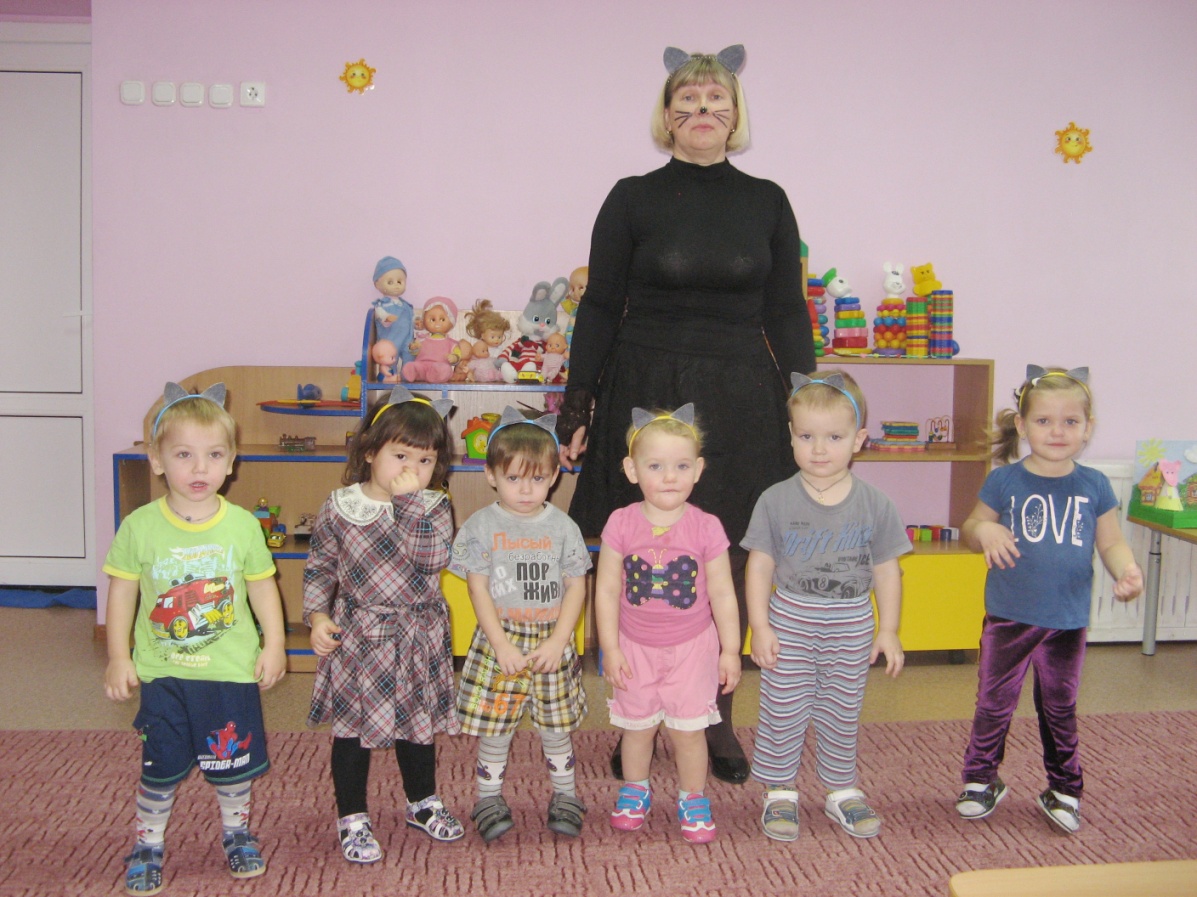                                                                          Подготовила:  воспитатель Еремина О.И.Чернава, 2019Приоритетная образовательная область ФГОС ДО: познавательное развитие.  Цель: Развитие сенсорных способностей у детей. 
Задачи:
-Формировать умение детей группировать и соотносить предметы по цвету и называть его, понятие один – много. 
-Развивать умение детей играть вместе. Вызвать у детей эмоциональный отклик и желание участвовать в игровой ситуации. 
 -Формировать культуру общения (здороваться с кошкой, закрепить слова (мяч, клубок, один, много). Помочь детям отвечать на вопросы: Что это? Какого цвета? Сколько? -Вызвать у детей интерес к рисованию клубочков для котенка.
Материал: мячи четырех основных цветов, обручи основных четырех цветов, «волшебная» палочка, листы бумаги с изображением котика, цветные восковые мелки. 
ХОД ЗАНЯТИЯ:
Воспитатель в образе «Мамы-кошки» обращается к детям. 
Воспитатель: Здравствуйте, ребята. 
Дети: Здравствуйте. 
Воспитатель: Я – мама кошка. Посмотрите, какие у меня маленькие, серые ушки; длинный, пушистый хвост – потрогайте. (Предлагаю детям потрогать и погладить себя по руке) .А ещё есть лапки, а в лапках цап – царапки.    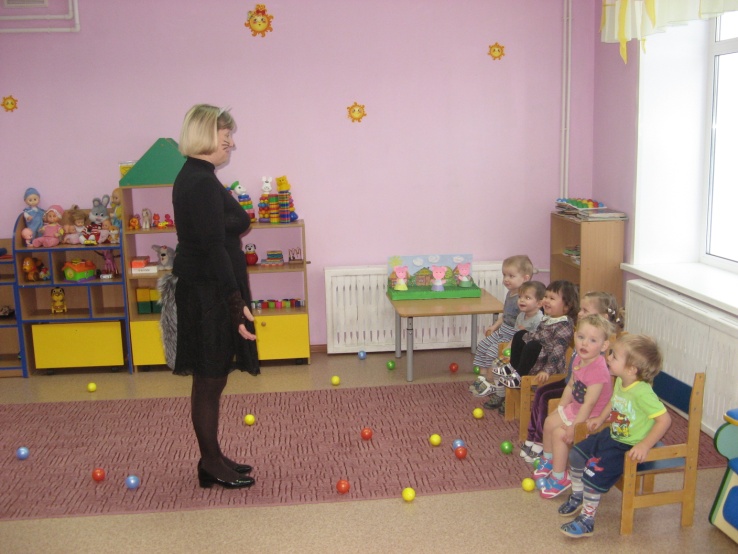 Мне очень грустно, потому, что мои ребятки – котятки играли на полянке, растеряли все мячики и убежали их искать, а я осталась одна. А вот если бы вы стали котятками и помогли мне собрать мячики, то мои детки быстрее вернулись бы домой. Вы мне поможете? 
Дети: Да, поможем. 
Воспитатель: У меня есть волшебная палочка, я вас превращу в котят. Хотите? 
Дети: Да.                                                                                                    (Воспитатель взмахивает палочкой)                            
Покружились, покружились
Детки в котят превратились. (Дети кружатся) .
Воспитатель: Какие красивые котята. А где ваши маленькие, серые ушки? 
Покажите свои длинные, пушистые хвостики. А где ваши цап – царапки? А мягкая, серая шубка? (Дети показывают) . 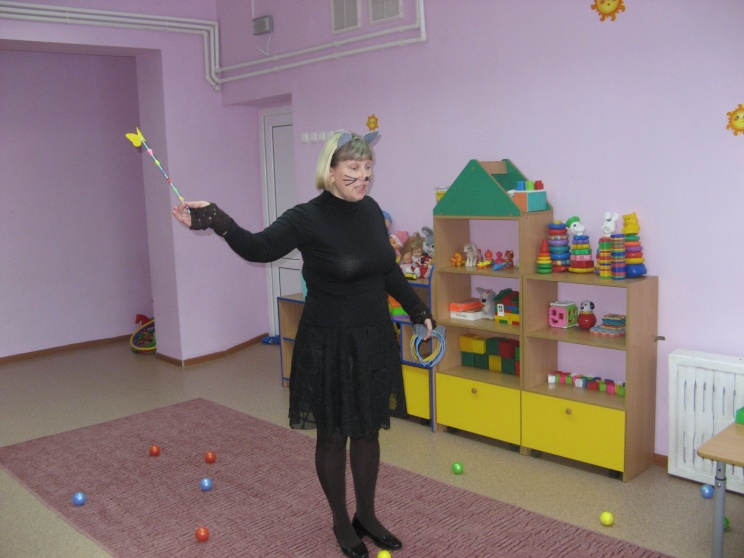 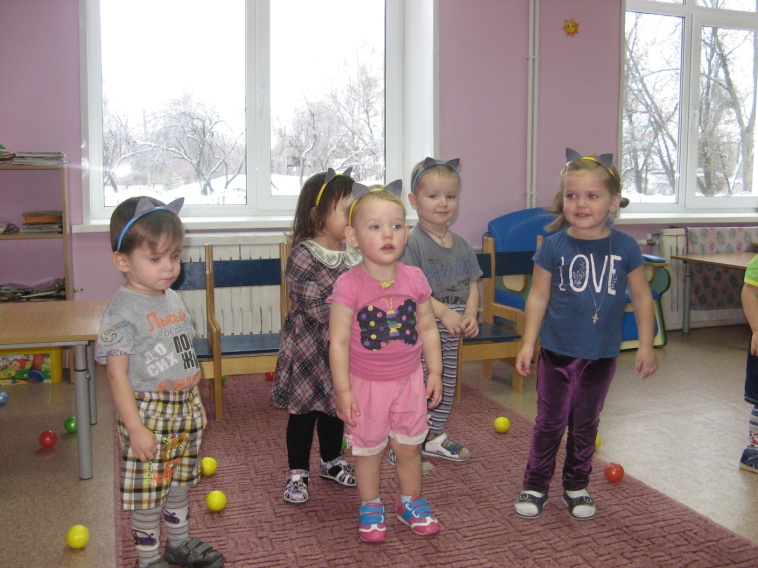 Воспитатель: А теперь пойдемте собирать  мячики. 
Посмотрите, сколько здесь много мячей. 
Воспитатель:  Вот и собрали мячики в корзину. А сколько мячей в корзине? 
Дети: Много.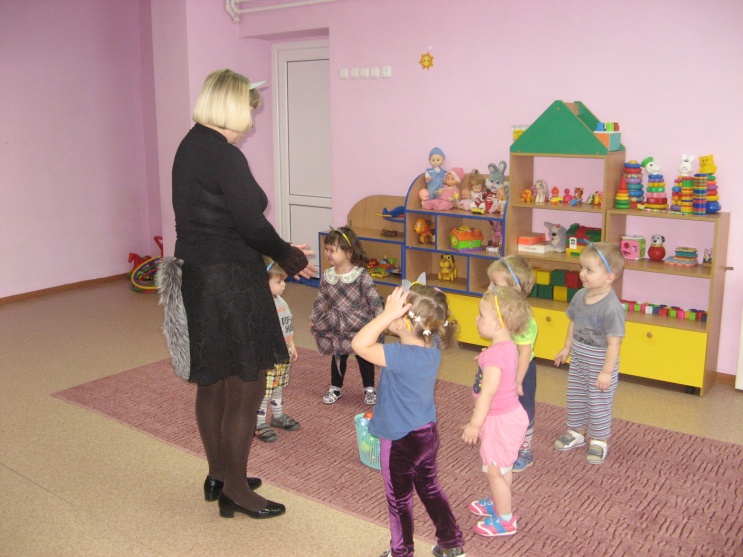 Давайте поможем разобрать их по цветам.                              
У меня есть вот такие красивые обручи. 
Воспитатель: Соня, этот обруч какого цвета? 
Соня: Красного. 
Воспитатель: Все красные мячи надо собрать в красный обруч. 
Воспитатель: Витя, а этот обруч какого цвета и какие мячи мы сюда будем собирать? 
Витя: Желтый обруч и мячи надо желтые. 
Воспитатель: Ваня, а в этот обруч какого цвета ты будешь мячи собирать? 
Ваня: Синие мячи. 
Воспитатель: Кирюша, какого цвета обруч у меня в руке? 
Кирюша: Зеленый обруч. 
Воспитатель: Правильно. Теперь я на полу разложу обручи, а вы по цвету в них разложите мячи. 
Дети разносят мячи по цветам в обручи.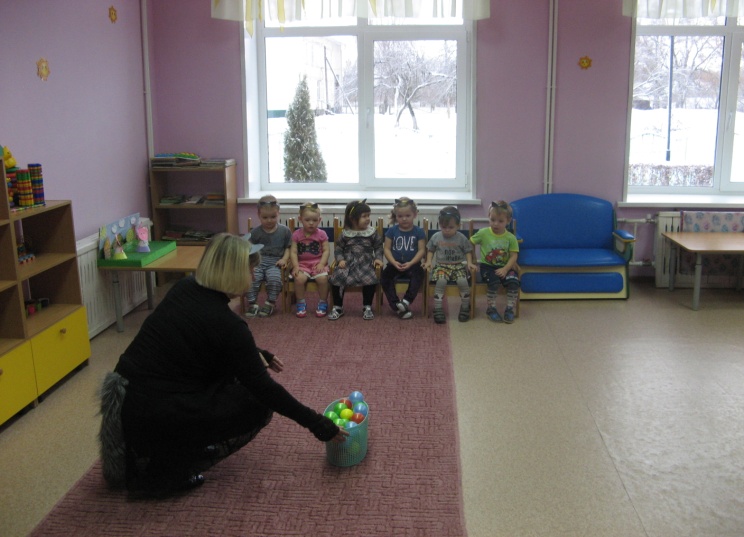 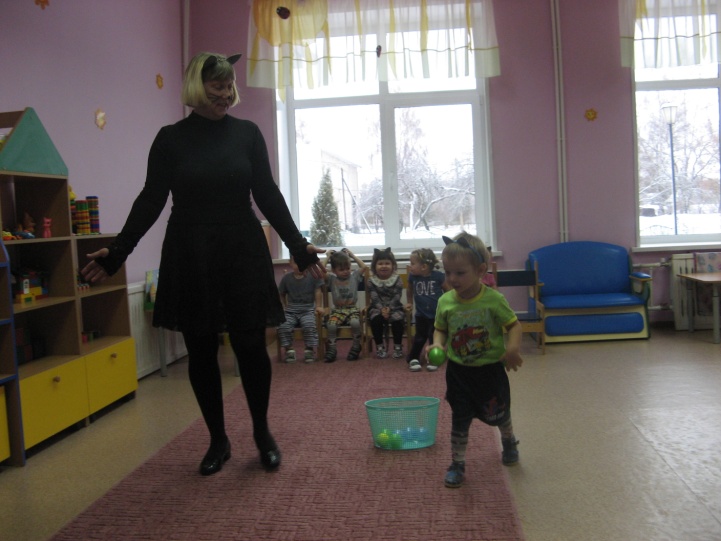 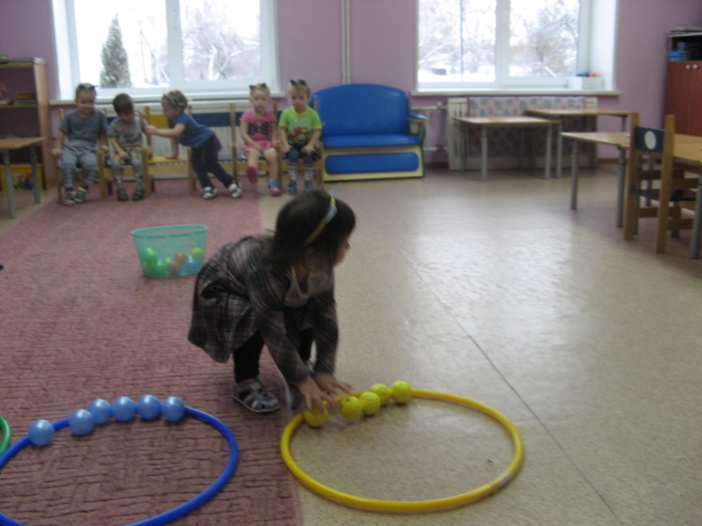                                                                                                                                                       Воспитатель: (во время выполнения задания спрашиваю у детей) 
Ваня, какого цвета у тебя мячик? 
Ваня: Зеленый. 
Воспитатель: В какой обруч ты его положишь? 
Ваня: В зеленый. 
Еще у нескольких ребят спрашиваю какого цвета у них мячи? 
Потом все вместе проверяем, правильно ли выполнено задание. 
(Воспитатель берет мяч из синего обруча) .
Воспитатель: Какого цвета у меня мяч? 
Дети: Синий. 
Воспитатель: Сколько у меня мячей? Дети: Один. 
Воспитатель: А сколько мячей в синем обруче? 
Дети: Много.                             
Воспитатель проверяет знание цвета мячей в других обручах и закрепляет понятия один – много (хвалит детей за правильные ответы) .
Воспитатель: Вот какая красота, правильно нашли цвета. Прибегут мои котятки с прогулки и увидят, как вы правильно разложили все мячи. 
Физминутка:
Вот какой котенок, (крадутся  на носочках) 
Озорной ребенок, ( качают головой) 
И на каждой лапке 
Коготки – царапки. ( ритмично вытягивают вперед то левую, то правую руку) 
Все ему игрушки –
Мячики, катушки. 
Котик, точно мячик, 
По дорожке скачет. ( прыгают на носочках, держа руки на поясе)  
(Дети сопровождают слова воспитателя движениями) 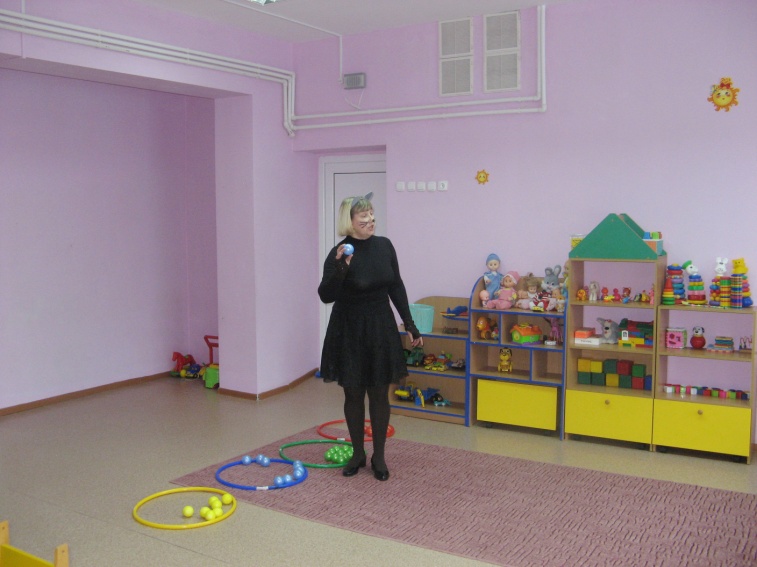                             
Воспитатель: Ой, посмотри те, что я нашла? (Достает клубок ниток). Что это? 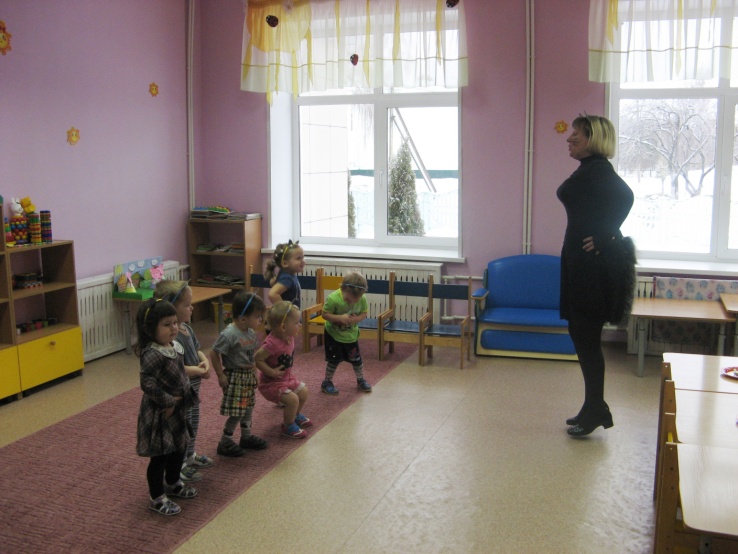 Дети: Нитки, клубочек. 
Воспитатель: Мои котятки любят и с клубочками играть, но он всего один. А давайте нарисуем много клубков, чтоб всем хватило, хорошо? 
Дети: Нарисуем.                             
Воспитатель: Я вас опять превращу в ребятишек. 
Воспитатель достает волшебную палочку. 
Покружились, покружились
И в ребят все превратились. 
(дети кружатся) 
Воспитатель предлагает детям пройти к столам и нарисовать клубочки для котят. 
Воспитатель показывает, как круговыми движениями рисовать клубочки. 
(дети рисуют клубочки)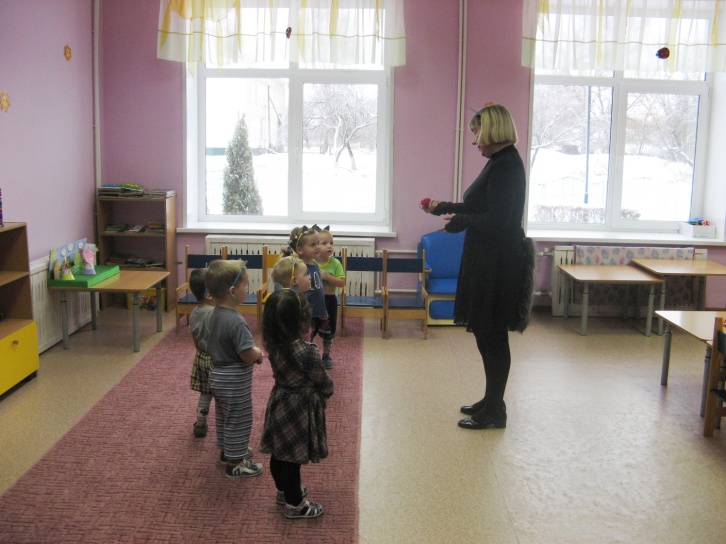                             
Воспитатель подходит к детям и интересуется какого цвета клубочки они рисуют. 
По окончании все вместе любуемся нарисованными клубочками. 
Воспитатель: молодцы ребятки, моим котяткам очень понравятся ваши клубочки. Их теперь так много и они все разноцветные. Спасибо вам. 
И я тоже покружусь
В воспитателя превращусь. 
(воспитатель кружится) 
Воспитатель: Ребята, давайте уберем рисунки и пойдем играть. 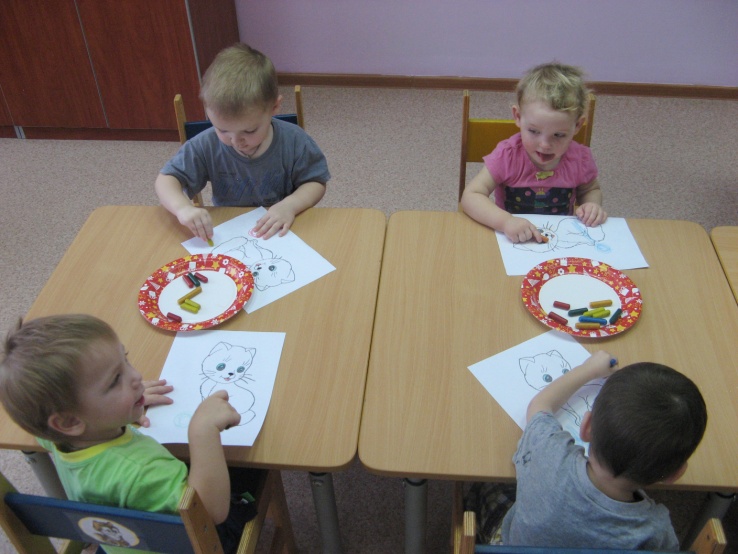 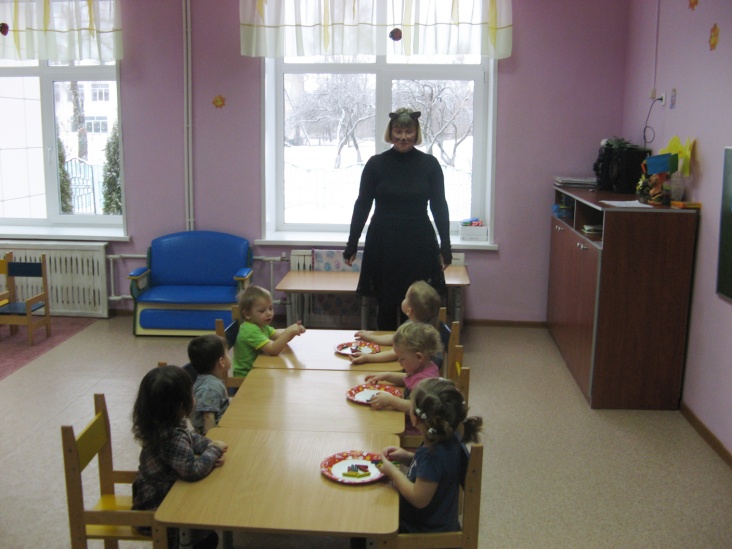 